Einladungzum SeminarRindertagungDienstag, 13. Mai 2020, 12:30 bis 16:00 UhrSeminarort:	HBLFA Raumberg-Gumpenstein
Altirdning 11, A-8952 Irdning-DonnersbachtalSeminarraum 1, SchlossgebäudeProgramm:ab 12:30: 	Eintreffen, Möglichkeit für Kaffee und Kuchen13:00 - 13:05: 		HR Dr. Johann Gasteiner: Begrüßung und Moderation der Tagung13:05 - 13:50:	Mag. Wilhelm Lechner: Ekto- und Endoparasiten beim Wiederkäuer Erfahrungen aus der Praxis13:50 - 14:00:	Diskussion14:00 - 14:45:	Dr. Thomas Guggenberger: Die Kuh ist kein Klimakiller  14:45 - 15:00: 	Diskussion15:00 – 15:45:	ATA Dr. Armin Deutz: Neue Tierkrankheiten durch den Klimawandel15:45 – 16:00:      Diskussion und Ende der TagungAnschließend: Einladung zum BuffetAnmeldung und Kontakt: Daniela Vockenhuber: E-Mail: daniela.vockenhuber@raumberg-gumpenstein.at
Tel: 03682/22451-361 Anfahrt: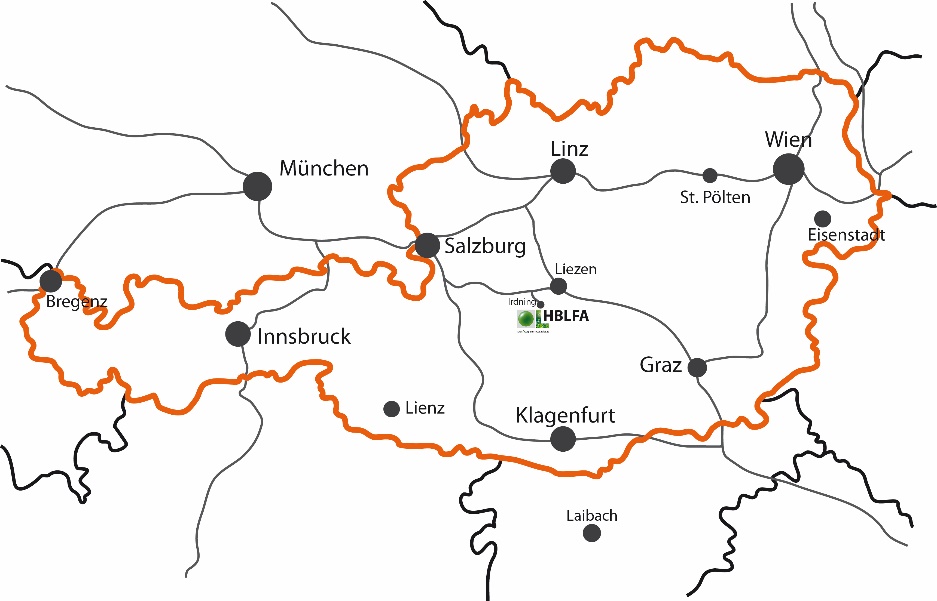 